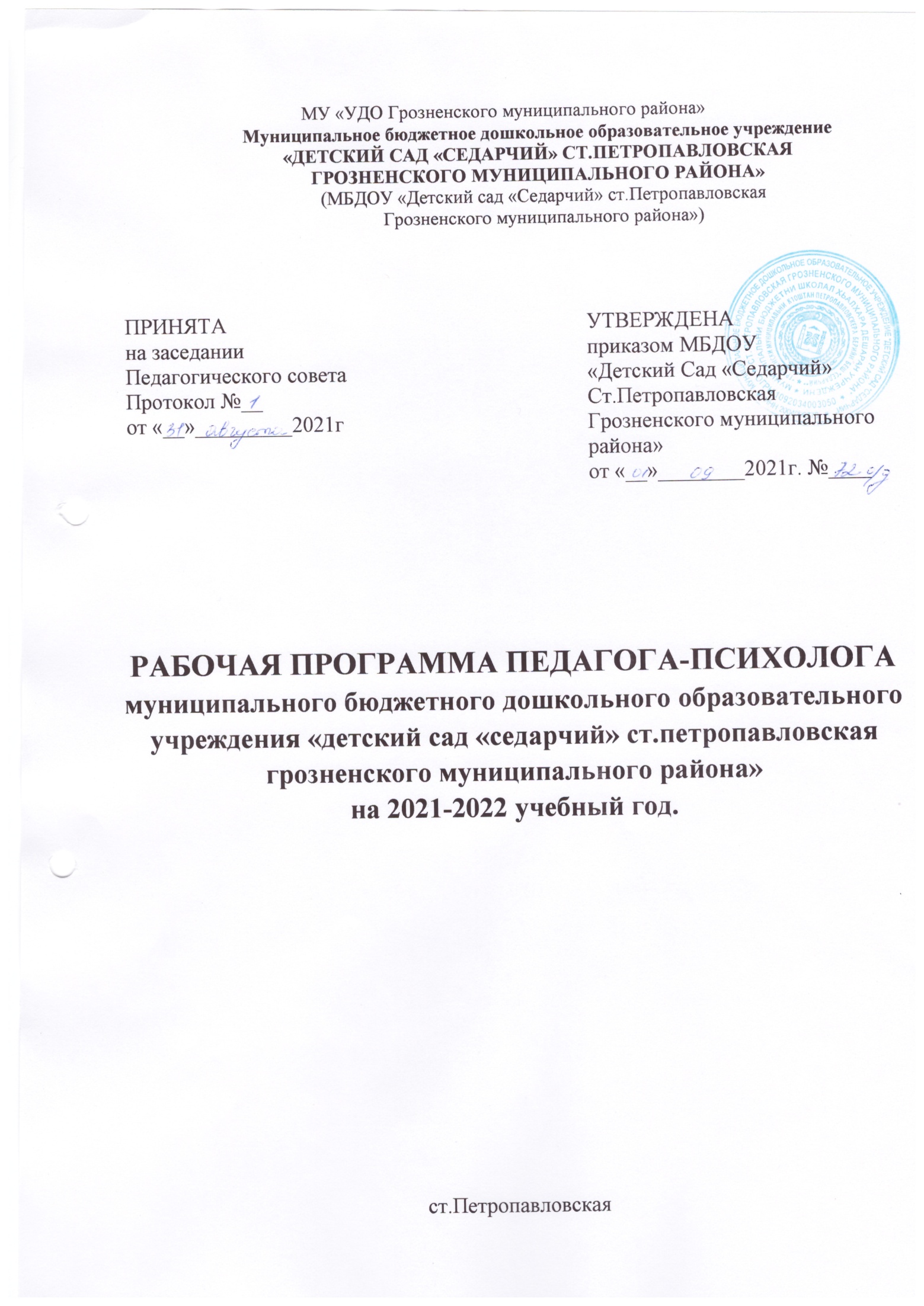 СОДЕРЖАНИЕЦЕЛЕВОЙ РАЗДЕЛПояснительная запискаПрограмма педагога-психолога по психологическому сопровождению образовательного процесса в МБДОУ«Детский Сад «Седарчий»» ст.Петропавловская (далее – Программа) разработана в соответствии с основной общеобразовательной программы дошкольного образования МБДОУ «Детский Сад «Седарчий»» ст.Петропавловскаяна основании примерной основной общеобразовательной программы дошкольного образования, рекомендованной МО РФ, с использованием следующих программно-методических комплексов:«От рождения до школы». Инновационная программа дошкольного образования. /Под ред. Н.Е. Вераксы, Т.С. Комаровой, Э.М. Дорофеевой. – М.: Мозаика-Синтез, 2019. Куражева Н.Ю., Вараева Н.В. «Цветик-семицветик». Программа интеллектуального, эмоционального и волевого развития детей 3-6 лет. – СПб.: Речь; М.: Сфера, 2011.Куражева Н.Ю., Вараева Н.В. «Приключения будущих первоклассников». Программа психолого-педагогических занятий для дошкольников. – СПб.: Речи; М.: Сфера, 2016Нормативно – правовой основой для разработки Программы являются:Конвенция о правах ребёнка. Принята Генеральной Ассамблеей ООН 20.11.1989 г.; ратифицирована Верховным Советом СССР 13.06.1990г.;Федеральный закон от 29 декабря 2012 г. № 273-ФЗ «Об образовании 
в Российской Федерации»; Приказ Министерства образования и науки Российской Федерации от 30 августа 2013 г. № 1014 «Об утверждении порядка организации и осуществления образовательной деятельности по основным общеобразовательным программам образовательным программам дошкольного образования»;Приказ Министерства образования и науки РФ от 17 октября 2013 г. № 1155 «Об утверждении федерального государственного образовательного стандарта дошкольного образования»;Приказ Министерства труда и социальной защиты РФ № 514н от 24 июля 2015 г. «Об утверждении профессионального стандарта «Педагог-психолог (психолог в сфере образования)»».Постановление Главного государственного санитарного врача Российской Федерации от 28сентября  2020 г. № 28 г. Москва «Об утверждении санитарных правил СП  2.4.1.3648-20 «Санитарно-эпидемиологические требования к организациям воспитания и обучения, отдыха и оздоровления детей и молодежи»;Федеральный закон от 24 июля 1998 г. № 124-ФЗ «Об основных гарантиях прав ребёнка в Российской Федерации».Программа определяет содержание и структуру деятельности педагога-психолога в соответствии с пятью образовательными областями: «социально-коммуникативное развитие», «познавательное развитие», «речевое развитие», «художественно-эстетическое», «физическое развитие» и с учётом направлений работы педагога-психолога: психологическая профилактика и просвещение, психодиагностика, психологическая коррекция, психологическое консультирование.Психологическое сопровождение участников образовательных отношений в ДОУ предполагает:повышение уровня психологической компетентности педагогов, родителей (законных представителей), и включает в себя глубокие знания возрастных особенностей и закономерностей развития детской психики, ориентированность на первичность развития базовых познавательных процессов;принятие условий возрастных норм, индивидуальности и уникальности каждого ребёнка;умение распознавать «внешние сигналы» ребёнка об утомлении, перевозбуждении, потери интереса к делу, недомогании и другие, и правильно их интерпретировать.  Психологическое сопровождение рассматривается как участие педагога-психолога в образовательном процессе, направленном:на психологическое просвещение и консультирование педагогов, администрации ДОУ и родителей (законных представителей);гуманизацию воспитательной работы с целью заменить ориентацию на выполнение программ на ориентацию на нужды, самочувствие, интересы воспитанников;адаптацию ребёнка к детскому саду;ранее выявление возможных трудностей усвоения программного материала ребёнком при групповой форме работы;организацию коррекционно-развивающего взаимодействия с воспитанниками и их родителями (законными представителями).Цели и задачи реализации ПрограммыЦель: психологического  сопровождения образовательного процесса в МБДОУ «Детский Сад «Седарчий»» ст.Петропавловская- повышение качества образования путём индивидуализации образовательной деятельности педагога и родителя с ребёнком дошкольного возраста; сохранение психического здоровья и эмоционального благополучия всех участников образовательного процесса.Задачи:Способствовать сохранению психологического здоровья воспитанников, а также их эмоциональному благополучию.Способствовать созданию благоприятных условий развития детей в соответствии с их возрастными и индивидуальными особенностями и склонностями, развитие способностей и творческого потенциала каждого ребёнка как субъекта отношений с самим собой, другими детьми, взрослыми и миром.Создать условия для развития социальных и интеллектуальных качеств личности каждого ребёнка, индивидуальности, самостоятельности и ответственности детей, формирования у них предпосылок учебной деятельности.Способствовать созданию в ДОУ социокультурной среды, соответствующей возрастным, индивидуальным и психологическим и физиологическим особенностям воспитанников.Способствовать обеспечению равных возможностей для полноценного развития каждого ребёнка в период дошкольного детства независимо от места жительства, пола, нации, языка, социального статуса, психофизиологических и других особенностей (в том числе ограниченных возможностей здоровья).Обеспечить психолого-педагогическую поддержку семьи и повышение компетентности родителей (законных представителей) в вопросах развития и образования, охраны и укрепления здоровья детей.Способствовать эмоциональному благополучию родителей в процессе общения с ребёнком.Создавать условия для поддержки образовательных инициатив семьи, в том числе путём включения родителей непосредственно в образовательную деятельность с детьми.Способствовать эмоциональному благополучию педагогов в образовательном процессе.Обеспечить психолого-педагогическую поддержку педагогам и повышение их компетентности в вопросах развития и образования, охраны и укрепления здоровья детей.Принципы и подходы к формированию ПрограммыСодержание Программы строится на идеях развивающего обучения, с учетом возрастных и индивидуальных особенностей и зон ближайшего развития.При разработке Программы учитывались научные подходы формирования личности ребенка: Культурно-исторический подход (Л.С.Выготский, А.Р.Лурия)Деятельностный подход (Л.А.Венгер, В.В.Давыдов, А.В.Запорожец, А.Н.Леонтьев, Н.Н.Поддьяков, Д.Б.Эльконин и др.)Личностный подход (Л.И.Божович, Л.С.Выготский, А.В.Запорожец, А.Н.Леонтьев, В.А.Петровский, Д.Б.Эльконин и др.)Эти подходы к проблеме индивидуального развития человека очень тесно взаимосвязаны и составляют теоретико-методологическую основу для:сохранения и укрепления здоровья воспитанников;формирования у детей адекватной уровню образовательной программы целостной картины мира;интеграции личности воспитанника в национальную, российскую и мировую культуру;формирования   основ  социальной  и жизненной адаптации   ребенка;развития позитивного эмоционально-ценностного отношения к окружающей среде, практической и духовной деятельности человека;развития  потребности  в реализации  собственных  творческих способностей.Рефлексивно-деятельностный подход позволяет решать задачи развития психических функций через использование различных видов деятельности, свойственных данному возрасту. Принцип личностно-ориентированного подхода предлагает выбор и построение материала исходя из индивидуальности каждого ребенка, ориентируясь на его потребности и потенциальные возможности. Повышение эффективности основано на идеях поэтапного формирования действий.   В соответствии с ФГОС ДО Программа опирается на научные принципы ее построения:принцип развивающего образования, который реализуется через деятельность каждого ребенка в зоне его ближайшего развития;сочетание принципа научной обоснованности и практической применимости, т.е. соответствие основным положениям возрастной психологии и дошкольной педагогики;соответствие критериям полноты, необходимости и достаточности, приближаясь к разумному «минимуму»;единство воспитательных, развивающих и обучающих целей и задач в процессе реализации которых формируются знания, умения и навыки, имеющие непосредственное отношение к развитию детей дошкольного возраста;принцип интеграции образовательных областей в соответствии с возрастными возможностями и особенностями воспитанников, спецификой и возможностями образовательных областей;комплексно-тематический принцип построения образовательного процесса; решение программных образовательных задач в совместной деятельности взрослого и детей, и самостоятельной деятельности детей в рамках непосредственно образовательной деятельности, при проведении режимных моментов в соответствии с условиями ДОУ;построение образовательного процесса на адекватных возрасту формах работы с детьми. Основной формой работы с детьми дошкольного возраста и ведущим видом деятельности для них является игра.Реализация принципа непрерывности образования требует связи всех ступенек дошкольного образования, начиная с раннего и младшего дошкольного возраста до старшей и подготовительной к школе групп. Приоритетом с точки зрения непрерывности образования является обеспечение к концу дошкольного детства такого уровня развития каждого ребенка, который позволит ему быть успешным при обучении по программам начальной школы. Соблюдение принципа преемственности ориентирован на формирование у дошкольника качеств, необходимых для овладения учебной деятельностью - любознательности, инициативности, самостоятельности, произвольности и др.Значимые характеристики для разработки и реализации программы, в том числе характеристики особенностей развития детейВ МБДОУ «Детский Сад «Седарчий»» ст.Петропавловскаяфункционирует 6групп для детей в возрасте от 2 до 7 лет.Психологические особенности детей 2-3 лет.Психологические особенности детей 3-4 лет.Психологические особенности детей 4-5 лет.Психологические особенности детей 5-6 лет.Психологические особенности детей 6-7 лет.Планируемые результаты освоения ПрограммыПланируемые результаты программы согласуются с представленными во ФГОС ДО целевыми ориентирами (раздел IV ФГОС ДО).Целевые ориентиры образования в раннем возрасте:Ребенок интересуется окружающими предметами и активно действует с ними; эмоционально вовлечен в действия с игрушками и другими предметами, стремится проявлять настойчивость в достижении результата своих действий;Использует специфические, культурно фиксированные предметные действия, знает назначение бытовых предметов (ложки, расчески, карандаша и пр.) и умеет пользоваться ими. Владеет простейшими навыками самообслуживания; стремится проявлять самостоятельность в бытовом и игровом поведении;Владеет активной речью, включенной в общение; может обращаться с вопросами и просьбами, понимает речь взрослых; знает названия окружающих предметов и игрушек;Стремится к общению со взрослыми и активно подражает им в движениях и действиях; появляются игры, в которых ребенок воспроизводит действия взрослого;Проявляет интерес к сверстникам; наблюдает за их действиями и подражает им;Проявляет интерес к стихам, песням и сказкам, рассматриванию картинки, стремится двигаться под музыку; эмоционально откликается на различные произведения культуры и искусства;У ребенка развита крупная моторика, он стремится осваивать различные виды движения (бег, лазанье, перешагивание и пр.).Целевые ориентиры образования детей дошкольного возраста:Позитивное отношение ребёнка к занятиям;Отсутствуют тяжёлые эмоциональные состояния (агрессия, тревожность, враждебность);Выстроена система отношений при взаимодействии с взрослыми и сверстниками;Наблюдается позитивная динамика в развитии познавательных процессов.Целевые ориентиры на этапе завершения дошкольного образования:Ребенок овладевает основными культурными способами деятельности, проявляет инициативу и самостоятельность в разных видах деятельности - игре, общении, познавательно-исследовательской деятельности, конструировании и др.; способен выбирать себе род занятий, участников по совместной деятельности;Ребенок обладает установкой положительного отношения к миру, к разным видам труда, другим людям и самому себе, обладает чувством собственного достоинства; активно взаимодействует со сверстниками и взрослыми, участвует в совместных играх. Способен договариваться, учитывать интересы и чувства других, сопереживать неудачам и радоваться успехам других, адекватно проявляет свои чувства, в том числе чувство веры в себя, старается разрешать конфликты;Ребенок обладает развитым воображением, которое реализуется в разных видах деятельности, и прежде всего в игре; ребенок владеет разными формами и видами игры, различает условную и реальную ситуации, умеет подчиняться разным правилам и социальным нормам;Ребенок достаточно хорошо владеет устной речью, может выражать свои мысли и желания, может использовать речь для выражения своих мыслей, чувств и желаний, построения речевого высказывания в ситуации общения, может выделять звуки в словах, у ребенка складываются предпосылки грамотности;У ребенка развита крупная и мелкая моторика; он подвижен, вынослив, владеет основными движениями, может контролировать свои движения и управлять ими;Ребенок способен к волевым усилиям, может следовать социальным нормам поведения и правилам в разных видах деятельности, во взаимоотношениях со взрослыми и сверстниками, может соблюдать правила безопасного поведения и личной гигиены;Ребенок проявляет любознательность, задает вопросы взрослым и сверстникам, интересуется причинно-следственными связями, пытается самостоятельно придумывать объяснения явлениям природы и поступкам людей; склонен наблюдать, экспериментировать. Обладает начальными знаниями о себе, о природном и социальном мире, в котором он живет; знаком с произведениями детской литературы, обладает элементарными представлениями из области живой природы, естествознания, математики, истории и т.п.; ребенок способен к принятию собственных решений, опираясь на свои знания и умения в различных видах деятельности.Также планируемые результаты освоения Программы конкретизируются в рабочих программах педагога-психолога с учётом возрастных и индивидуальных различий (индивидуальных траекторий развития) детей.Отдельно в Программе выделяются планируемые результаты по направлениям работы педагога-психолога ДОУ, представленные в таблице ниже. СОДЕРЖАТЕЛЬНЫЙ РАЗДЕЛОписание деятельности педагога-психолога в соответствии с направлениями работыНаправление «Психологическая диагностика»В рамках направления «Психологическая диагностика» работа педагога-психолога ведётся с детьми, родителями и педагогами.ПСИХОЛОГИЧЕСКАЯ ДИАГНОСТИКА С ДЕТЬМИ.Цель психологической диагностики с детьми в получение полных информативных данных об индивидуальных особенностях психологического развития детей, которые могут использоваться для решения задач психологического сопровождения и проведения квалифицированной коррекции развития детей.Участие ребенка в психологической диагностике допускается только с согласия его родителей (законных представителей).Психологическая диагностика проводится с детьми в сентябре и мае, а также в течение всего календарного года по запросам родителей, педагогов и администрации ДОУ.Проведённое диагностическое обследование позволяет выявить:детей с выраженными нарушениями познавательной сферы;детей с пограничными показателями развития познавательных процессов;детей с дисгармоничным развитием;детей с особенностями эмоционально-волевой сферы.По результатам психологической диагностики педагог-психолог даёт рекомендации педагогам групп по оптимизации образовательного процесса.Диагностический инструментарий, используемый в работе с детьми.ПСИХОЛОГИЧЕСКАЯ ДИАГНОСТИКА С РОДИТЕЛЯМИЦелью психологической диагностики с родителями является выявление дисбаланса в эмоциональных связях «родитель – ребёнок», а также знакомство с семьёй, особенностями воспитания и развития ребёнка. В качестве методов диагностики используются: опросники, анкеты, беседа.Диагностический инструментарий, используемый в работе с родителями.ПСИХОЛОГИЧЕСКАЯ ДИАГНОСТИКА С ПЕДАГОГАМИ.Целью психологической диагностики с педагогами является изучение особенностей психоэмоциональной сферы педагогов для профилактики «профессионального (эмоционального) выгорания». В качестве методов диагностики используются: опросники, анкеты, беседы.Диагностический инструментарий, используемый в работе с педагогами.Направление «Психологическое консультирование»Цель психологического консультирования состоит в том, чтобы помочь человеку в разрешении проблемы в ситуации, когда он сам создал её наличие. В условиях ДОУ педагог-психолог осуществляет возрастно-психологическое консультирование, ориентируясь на потребности и возможности возрастного развития, а также на его индивидуальные варианты.Задачи психологического консультирования:Оказание психологической помощи в ситуации разных затруднений, связанных с образовательным процессом.Обучение приёмам самопознания, саморегуляции, использование своих ресурсов для преодоления проблемных ситуаций.Помощь в выработке продуктивных жизненных стратегий в отношении трудных образовательных ситуаций.Направления психологического консультирования:Консультирование администрации, педагогов и других работников образовательной организации по проблемам взаимоотношений в трудовом коллективе и другим профессиональным вопросам.Консультирование педагогов по вопросам разработки и реализации индивидуальных программ для построения индивидуального образовательного маршрута с учётом особенностей и образовательных потребностей конкретного обучающегося.Консультирование родителей (законных представителей) по проблемам взаимоотношений с воспитанниками, их развития.Консультирование администрации ДОУ, педагогов и родителей (законных представителей) по психологическим проблемам обучения, воспитания и развития детей.Направление «Коррекционно-развивающее»Основные направления коррекционно - развивающей работы педагога-психолога на учебный год определяются по результатам диагностики. Такими направлениями могут выступать:Коррекция отклонений в развитии интеллектуально-личностной сферы.Коррекция отклонений в развитии эмоционально-личностной сферы воспитанников.Коррекция отклонений в развитии личностно-поведенческой сферы воспитанников.Коррекция отклонений в развитии коммуникативно-личностной сферы.Коррекционно-развивающая работа с одарёнными детьми.В таблице ниже представлено содержание работы педагога-психолога в соответствии с направлениями коррекционно-развивающей работы.В технологическом аспекте коррекционно-развивающее направление деятельности педагога-психолога предполагает широкое использование разнообразных видов игр, в том числе психологических, раскрепощающих; проблемных ситуаций, разрешаемых в процессе экспериментов, дискуссий, проектов; творческих заданий, связанных с созданием различных продуктов деятельности на основе воображения; этюдов, в том числе психогимнастических; свободной недирективной деятельности воспитанников. Ведущим выступают игровые технологии, создающие, согласно Л.С. Выготскому, условия для спонтанно-реактивной деятельности детей. При отборе психологического инструментария ведущим является принцип целостного воздействия на личность ребёнка.Календарно-тематическое планирование групповой работы в группах  раннего возраста.Календарно-тематическое планирование по программе«Цветик — семицветик» Н.Ю. Куражева в младшей группе .Календарно-тематическое планирование по программе«Цветик — семицветик» Н.Ю. Куражева в средней группе .Календарно-тематическое планирование по программе«Цветик — семицветик» Н.Ю. Куражева в старших группах.Направление «Психологическое просвещение»Под психологическим просвещением понимается приобщение взрослых (педагогов, родителей) и детей к психологическим знаниям. Данное направление предполагает деятельность педагога-психолога по повышению психологической компетенции педагогов и родителей.Основные формы работы с педагогами: семинары-практикумы, семинары, круглый стол, педагогический КВН, мастер-классы и т.д.Основные формы работы с родителями: родительские собрания, тренинг, дискуссии, мастер-класс, информационные стенды, тематические консультации, памятки, информационные листовки, газеты, журналы и т.д.Направление «Психологическая профилактика»Психологическая профилактика в контексте внедрения ФГОС рассматривается как приоритетное направление деятельности педагога-психолога ДОУ.Цель психологической профилактики состоит в том, чтобы обеспечит раскрытие возможностей возраста, снизить влияние рисков на развитие ребёнка, его индивидуальности (склонностей, интересов, предпочтений), предупредить нарушения в становлении личности и интеллектуальной сфер через создание благоприятных психогигиенических условий в образовательном учреждении. Психогигиена предполагает предоставление субъектам образовательного процесса психологической информации для предотвращения возможных проблем.Работа с педагогами направлена на профилактику «эмоционального выгорания», создание в ДОУ благоприятного психологического климата,профилактику и своевременное разрешение конфликтов в ДОУ, повышение эффективности в работе с детьми и родителями, профессиональный и личностный рост. Работа с родителями предполагает профилактику дезадаптивного поведения ребёнка в семье, формирование доброжелательных доверительных отношений с ребёнком, направленность на формирование полноценной личности ребёнка.Работа с детьми в рамках данного направления направлена на создание благоприятного психологического климата в группе, разрешение возникающих конфликтов между детьми, социальную адаптацию детей.В рамках социальной адаптации психолог ведёт работу с детьми по преодолению трудностей: во взаимодействии детей с новыми взрослыми, ровесниками и освоение предметно-развивающей среды. В таблице ниже представлено содержание работы педагога-психолога по работе с детьми в период адаптации.Описание вариативных форм реализации ПрограммыОсобенности взаимодействия педагога-психолога с семьями воспитанниковРабота с родителями регламентирована ФГОС ДО и является обязательной частью Программы. Целью работы с родителями является повышение их психолого-педагогической компетентности в вопросах обучения и воспитания, охраны и укрепления физического и психического здоровья детей.При этом, родители как непосредственные участники образовательного процесса включаются во все направления работы педагога-психолога ДОУ.Особенности взаимодействия педагога-психолога с педагогами ДОУПсихолого-педагогическое сопровождение ребёнка осуществляется комплексно всеми педагогическими работниками, участвующими в работе с детьми. Взаимодействие педагога-психолога с педагогами заключается в:совместной разработке индивидуальных учебных планов воспитанников с учётом их личностных и психологических особенностей, анализируя возможности и ограничения используемых педагогических технологий, методов и  средств обучения с учётом возрастного и психофизического развития обучающегося;оказании консультативной помощи педагогам по выбору образовательных технологий с учётом индивидуально-психологических особенностей обучающихся;оказании психологической поддержки педагогам в проектной деятельности по совершенствованию образовательного процесса;разработке совместно с педагогами и специалистами ДОУ индивидуальных образовательных траекторий с учётом индивидуальных и возрастных потребностей и возможностей обучающихся;участии поиска путей совершенствования образовательного процесса педагогическим коллективом;оказании консультативной помощи администрации, педагогам и другим работникам ДОУ по психологическим проблемам обучения, воспитания и развития детей;организации и осуществлении совместно со специалистами ДОУ психологической коррекции определённых недостатков;знакомстве педагогов и администрации ДОУ с современными исследования в области психологии раннего и дошкольного возраста, в области социальной адаптации, а также информирование субъектов образовательного процесса о формах и результатах своей профессиональной деятельности;совместном планировании и реализации превентивных мероприятий по профилактике возникновения социальной дезадаптации, аддикций и девиации поведения;разъяснении субъектам образовательного процесса необходимости применения здоровьесберегающих образовательных технологий;оценке результата применения здоровьесберегающих образовательных технологий.ОРГАНИЗАЦИОННЫЙ РАЗДЕЛПсихолого-педагогические условия реализации ПрограммыДля успешной реализации Программы должны быть обеспечены следующие психолого-педагогические условия:уважение взрослых к человеческому достоинству детей, формирование и поддержка их положительной самооценки, уверенности в собственных возможностях и способностях;использование в образовательной деятельности форм и методов работы с детьми, соответствующих их возрастным и индивидуальным особенностям (недопустимость как искусственного ускорения, так и искусственного замедления развития детей);построение образовательной деятельности на основе взаимодействия взрослых с детьми, ориентированного на интересы и возможности каждого ребенка и учитывающего социальную ситуацию его развития;поддержка взрослыми положительного, доброжелательного отношения детей друг к другу и взаимодействия детей друг с другом в разных видах деятельности;поддержка инициативы и самостоятельности детей в специфических для них видах деятельности;возможность выбора детьми материалов, видов активности, участников совместной деятельности и общения;защита детей от всех форм физического и психического насилия;поддержка родителей (законных представителей) в воспитании детей, охране и укреплении их здоровья, вовлечение семей непосредственно в образовательную деятельность.Материально-техническое обеспечение ПрограммыОбеспеченность методическими материалами и средствами обучения и воспитания.Режим и график работы педагога-психологаНагрузка педагога-психолога в МБДОУ «Детский Сад «Седарчий» ст.Петропавловская составляет 1 ставка (36 часов рабочего времени). График работы педагога-психолога Распределение рабочего времени педагога-психолога в соответствии с направлениями работыОсобенности традиционных событий и мероприятий в работе педагога-психолога3.6. Особенности организации развивающей предметно- пространственной среды кабинета педагога-психологаВ МБДОУ «Детский Сад «Седарчий» ст.Петропавловская имеется кабинет педагога-психолога. Он расположен на втором этаже детского сада.. Цвет стен, пола, мебели, подобран по принципу использования спокойных и нейтральных тонов, не вызывающих дополнительного возбуждения и раздражения. Мебель в кабинете установлена в контексте общей композиции. Освещение в кабинете соответствует нормам СанПИНа. Организация образовательного пространства кабинета обеспечивает:- Игровую, познавательную, исследовательскую и творческую активность детей, экспериментирование с доступными детям материалов.- Двигательную активность, в том числе развитие крупной и мелкой моторики, участие в играх малой подвижности.- Эмоциональное благополучие детей во взаимодействии с предметно-пространственным окружением, возможность самовыражения детей.С учетом задач работы педагога-психолога ДОУ помещение территориально включает несколько зон, каждая из которых имеет специфическое назначение и соответствующее оснащение.1. Зона ожидания. Находится за пределами кабинета. Предназначена для ожидания клиента своего времени для консультации.2. Рабочая зона - оборудована письменным столом, стулом, персональным компьютером, шкафом для хранения методических материалов, дидактических игр и игрушек.3. Зона развивающих занятий оснащена детскими столами и стульчиками, стеллажом для игрушек.4. Зона релаксации - напольное покрытие, мягкие модули.3.7. Краткая презентация программыПрограмма педагога-психолога по сопровождению образовательного процесса в МБДОУ «Детский Сад «Седарчий»» ст.Петропавловская (далее – Программа) составлена на основе основной общеобразовательной программы дошкольного образования МБДОУ «Детский Сад «Седарчий» ст.Петропавловская.Целью Программы является психологическое сопровождение образовательного процесса в МБДОУ «Детский Сад «Седарчий» ст.Петропавловская - повышение качества образования путём индивидуализации образовательной деятельности педагога и родителя с ребёнком дошкольного возраста; сохранение психического здоровья и эмоционального благополучия всех участников образовательного процесса.Программа ориентирована на работу с воспитанниками ДОУ в возрасте от 2 до 7 лет, их родителями, педагогами, которые непосредственно работают с детьми (воспитатели, учитель-логопед, учитель-дефектолог, музыкальный руководитель, инструктор по физической культуре), а также с администрацией ДОУ.В Программе предусмотрены следующие направления работы педагога-психолога: психологическая диагностика, психологическое консультирование, психологическая коррекция, психологическое просвещение, психологическая профилактика, экспертная деятельность. Рассмотрены разные формы реализации Программы. Описано методическое и практическое оснащение работы педагога-психологаI.ЦЕЛЕВОЙ РАЗДЕЛ1.1.Пояснительная записка ……………………………………………………….41.1.1.Цели и задачи реализации Программы ……………………………………51.1.2.Принципы и подходы к формированию Программы ………………………61.1.3.Значимые характеристики для разработки и реализации Программы, в том числе характеристики особенностей развития детей …………………81.2.Планируемые результаты освоения Программы ……………………………12II.СОДЕРЖАТЕЛЬНЫЙ РАЗДЕЛ2.1.Описание деятельности педагога-психолога в соответствии с направлениями работы………………………………………………………...162.1.1.Направление «Психологическая диагностика» …………………………….162.1.2.Направление «Консультирование» …………………………………………..192.1.3.Направление «Коррекционно-развивающее» ………………………………202.1.4.Направление «Психологическое просвещение» ……………………………282.1.5.Направление «Психологическая профилактика» ………………………….292.2.Описание вариативных форм реализации Программы ……………………302.8.Особенности взаимодействия педагога-психолога с семьями воспитанников ………………………………………………………………312.9.Особенности взаимодействия педагога-психолога с педагогами ДОУ …31III.ОРГАНИЗАЦИОННЫЙ РАЗДЕЛ3.1.Психолого-педагогические условия реализации Программы ……………333.2.Материально-техническое обеспечение Программы ……………………….333.3.Обеспеченность методическими материалами и средствами обучения и воспитания …………………………………………………………………….343.4.Режим и график работы педагога-психолога ………………………………..363.5.Особенности традиционных событий и мероприятий в работе педагога-психолога ………………………………………………………………………383.6.Особенности организации развивающей предметно-пространственной среды кабинета педагога-психолога ………………………………………..383.7.Краткая презентация ………………………………………………………….39ПоказателиХарактеристикаВедущая потребностьПотребность в любви, заботе.Ведущая функцияВосприятиеИгровая деятельностьПартнерская со взрослыми; индивидуальная с игрушками, игровое действие.Отношение со взрослымиСитуативно-деловое: взрослый – источник способов деятельности, партнер по игре и творчеству.Отношения со сверстникамиЭмоционально-практическое: сверстник малоинтересен.ЭмоцииВосприимчивость к эмоциональным состояниям окружающих, «эффект заражения». Проявления положительных и отрицательных эмоций зависит от физического комфорта.Способ познанияПредметно-манипулятивная деятельность, метод проб и ошибок.Объект познанияНепосредственно окружающие предметы, их свойства и назначения.ВосприятиеВосприятие сенсорных эталонов (цвет, форма)ВниманиеНепроизвольное; быстро переключается с одной деятельности на другую. Удерживает внимание 5-10 мин. Объем внимания 3-4 предмета.ПамятьНепроизвольная (эмоционально окрашенная информация), преобладает узнавание, а не запоминание; кратковременная. Объем памяти 3-4 предмета из 5.МышлениеНаглядно-действенное: возникающие в жизни ребенка проблемные ситуации разрешаются путем реального действия с предметамиВоображениеРепродуктивное (воссоздание репродукции знакомого образа)Условия успешностиРазнообразие окружающей среды; физический комфорт.Новообразования возрастаСамопознание, усвоение элементарных норм опрятности и поведения в коллективе.ПоказателиХарактеристикаВедущая потребностьПотребность в общении, уважении, признании самостоятельности ребенка.Ведущая функцияВосприятиеИгровая деятельностьПартнерская со взрослыми; индивидуальная с игрушками, игровое действие.Отношения со взрослымиСитуативно-деловое: взрослый – источник способов деятельности, партнер по игре и творчеству.Отношения со сверстникамиЭмоционально-практическое: сверстник малоинтересен.ЭмоцииРезкие переключения; эмоциональное состояние зависит от физического комфортаСпособ познанияЭкспериментирование. Конструирование.Объект познанияНепосредственно окружающие предметы, их свойства и назначения.ВосприятиеВосприятие сенсорных эталонов (цвет, форма, размер)ВниманиеНепроизвольное; быстро переключается с одной деятельности на другую. Удерживает внимание 5-10 мин. Объем внимания 3-4 предмета.ПамятьНепроизвольная (эмоционально окрашенная информация), преобладает узнавание, а не запоминание; кратковременная. Объем памяти 3-4 предмета из 5.МышлениеПереход от наглядно-действенного к наглядно-образному мышлению(переход от действий с предметами к действию с образами: предметы – заместители, картинки)ВоображениеРепродуктивное (воссоздание репродукции знакомого образа)Условия успешностиРазнообразие окружающей среды; партнерские отношения со взрослымиНовообразования возраста1.Планирующая функция речи.2.Предвосхищение результата деятельности.3.Начало формирования высших чувств (интеллектуальные, моральные, эстетические).ПоказателиХарактеристикаВедущая потребностьПотребность в общении, познавательная активностьВедущая функцияНаглядно-образное мышлениеИгровая деятельностьКоллективная со сверстниками, ролевой диалог, игровая ситуацияОтношения со взрослымиВнеситуативно-деловое: взрослый – источник информацииОтношения со сверстникамиСитуативно-деловое: сверстник интересен как партнер по сюжетной игреЭмоцииБолее ровные старается контролировать, проявляются элементы эмоциональной отзывчивости.Способ познанияВопросы, рассказы взрослого, экспериментирование.Объект познанияПредметы и явления непосредственно не воспринимаемыеВосприятиеВосприятие сенсорных эталонов, свойств предметов.ВниманиеВнимание зависит от интереса ребенка, развиваются устойчивость и возможность произвольного переключения. Удерживает внимание 10-15 минОбъем внимания 4-5 предметовПамятьКратковременная, эпизодическое запоминание зависит от вида деятельности. Объем памяти 4-5 предмета из 5, 2-3 действия.МышлениеНаглядно-образноеВоображениеРепродуктивное, появление творческого воображенияУсловия успешностиКругозор взрослого и хорошо развитая речьНовообразования возраста1.Контролирующая функция речи: речь способствует организации собственной деятельности.2.развитие способности выстраивать элементарные умозаключения.ПоказателиХарактеристикаВедущая потребностьПотребность в общении, познавательная активностьВедущая функцияНаглядно-образное мышлениеИгровая деятельностьКоллективная со сверстниками, ролевой диалог, игровая ситуацияОтношения со взрослымиВнеситуативно-деловое: взрослый – источник информацииОтношения со сверстникамиСитуативно-деловое: сверстник интересен как партнер по сюжетной игреЭмоцииБолее ровные старается контролировать, проявляются элементы эмоциональной отзывчивости.Способ познанияВопросы, рассказы взрослого, экспериментирование.Объект познанияПредметы и явления непосредственно не воспринимаемыеВосприятиеВосприятие сенсорных эталонов, свойств предметов.ВниманиеВнимание зависит от интереса ребенка, развиваются устойчивость и возможность произвольного переключения. Удерживает внимание 10-15 минОбъем внимания 4-5 предметовПамятьКратковременная, эпизодическое запоминание зависит от вида деятельности. Объем памяти 4-5 предмета из 5, 2-3 действия.МышлениеНаглядно-образноеВоображениеРепродуктивное, появление творческого воображенияУсловия успешностиКругозор взрослого и хорошо развитая речьНовообразования возраста1.Контролирующая функция речи: речь способствует организации собственной деятельности.2.развитие способности выстраивать элементарные умозаключения.ПоказателиХарактеристикаВедущая потребностьПотребность в общении в и самоутверждениеВедущая функцияОбщение со сверстниками, осознания своего «Я»Игровая деятельностьУсложнение игровых замыслов, длительные игровые объединения, групповые игрыОтношения со взрослымиСитуативно-деловое; ситуативно-личностное: взрослый – источник информации, собеседник.Отношения со сверстникамиСитуативно-деловое: углубление интереса как к партнеру по играм, предпочтении в общении.ЭмоцииПреобладание ровного оптимистичного настроения.Способ познанияОбщение со взрослым, сверстником, самостоятельная деятельность, экспериментированиеОбъект познанияПредметы и явления непосредственно не воспринимаемые, нравственные нормы.ВосприятиеЗнания о предметах и их свойствах расширяются (восприятие времени, пространства), организуются в систему и используются в различных видах деятельности.ВниманиеУмение направлять и удерживать внимание на предметах и объектах.  Удерживает внимание до 30 мин. Объем внимание 10 предметов.ПамятьСформированность произвольной зрительной и слуховой памяти. Объем памяти 8-10 предметов из 10, 4-5 действия.МышлениеНаглядно-образное, формируется логическое мышление, умение сравнивать, устанавливать причинно-следственные связи.ВоображениеРазвитие творческого воображения стереотипности образов.Условия успешностиСобственный широкий кругозор, хорошо развитая речь, развитие самосознанияНовообразования возрастаПланирующая функция речи.Предвосхищение результата деятельности.Формирования высших чувств (интеллектуальные, моральные, эстетические).Осознания своего «Я»Направление деятельности педагога-психолога.Планируемые результаты.Психологическая диагностикаСвоевременное информирование родителей о возможных отклонениях в развитии ребёнка.Своевременное обращение внимания родителей на эмоциональные трудности ребёнка в зависимости от эмоциональных переживаний матери.Своевременное планирование консультативной, профилактической и других видов помощи педагогам.Коррекционно-развивающее направлениеСнижение количества воспитанников с выраженными трудностями обучения при групповой форме работы.Снижение числа пар «родитель-ребёнок» с выраженными трудностями эмоциональной коммуникации.Снижение эмоциональной напряжённости педагогов в течение года.Психологическое консультированиеСнижение количества воспитанников с трудностями обучения, связанными с недостаточным вниманием со стороны родителей к расширению кругозора детей. Улучшение психоэмоционального состояния родителей.Улучшение психоэмоционального состояния педагогов в отношении выполняемых должностных обязанностей.Психологическое просвещениеПонимание родителями механизмов взаимосвязи психоэмоционального климата в семье и поведения ребёнка; взаимосвязи количества времени родителя, направленного на ребёнка, и успешности ребёнка в образовательном процессе. Признание родителями права ребёнка быть индивидуальностью (право иметь индивидуальные особенности развития вне зависимости от желаний родителей).Понимание педагогами индивидуальных особенностей развития воспитанников, возможности их учёта в образовательном процессе для повышения качества образования детей с нормальным и нарушенным развитием. Умение педагогов бесконфликтно общаться с семьями с разным уровнем коммуникативных возможностей.Психологическая профилактикаСнижение количества воспитанников, родителей и педагогов с признаками психоэмоционального напряжения.Наименование медикиДиагностируемые параметрыВозрастОбразовательная область «Познавательное развитие»Образовательная область «Познавательное развитие»Образовательная область «Познавательное развитие»Экспресс-диагностика в детском саду: комплект материалов для педагогов-психологов детских дошкольных образовательных учреждений. Руденко Л.Г., Павлова Н.Н.Комплексная диагностика познавательных процессовОт 3 до 7 летПсихологическая диагностика и коррекция в раннем возрасте. Руденко Л.Г., Павлова Н.Н.Комплексная диагностика познавательных процессовОт 2,5 до 3 летТест школьной зрелости Керна-ЙирасекаДиагностика уровня готовности к школе.От 6 до 7 летОбразовательная область «Социально-коммуникативное развитие»Образовательная область «Социально-коммуникативное развитие»Образовательная область «Социально-коммуникативное развитие»Методика «Эмоциональные лица» (Н.Я. Семаго)Оценка возможности адекватного опознавания эмоционального состояния, точности и качества этого опознавания.От 3 до 11 летТест «Сказки» Л. Дюсса.Исследование эмоциональной сферы.От 5 до 7 летМетодика «Лесенка». В модификации С.Г.
Якобсон, В.Г. Щур.Исследование самооценкиОт 5 до 7 летГрафическая методика М.А. Панфиловой «Кактус»Выявление состояния эмоциональной сферы ребенка, выявление наличия агрессии, ее направленности и интенсивности.От 4 летСоциометрия Дж. МореноДиагностика межличностных отношений.От 5 летПроективная методика «Рисунок семьи»Диагностика эмоционального
благополучия и структуры
семейных отношений.От 4 летТест «Диагностика эмоциональных
отношений в семье» Авторы Е. Бене и Д. Антони Изучение эмоциональных
отношений ребенка с семьей.С 4 летПроективная методика Рене ЖеляИсследования сферы межличностных отношений ребенка и его восприятия внутрисемейных отношенийОт 4 до 7 летДиагностика уровня адаптированности ребёнка к дошкольному учреждению (А.Остроухова)Определение уровня адаптации к ДОУОт 2 до 3 лет«Зеркало», «Раскраска», «Колдун» (А.Л. Венгер, К.Л. Поливанова)Возрастной статус детей.В период кризиса 7-ми лет.Образовательная область «Развитие речи»Образовательная область «Развитие речи»Образовательная область «Развитие речи»Методика «Расскажи по картинке»Определение активного словарного запасаОт 2 лет«Последовательные картинки»Определение уровня развития связной речиОт 5 до 7 летОбразовательная область «Художественно-эстетическое развитие»Образовательная область «Художественно-эстетическое развитие»Образовательная область «Художественно-эстетическое развитие»Методика «Дорисовывание фигур». О. М. ДьяченкоОпределение уровня развития воображения, способности создавать оригинальные образы.От 5 до 7 лет«Придумай рассказ»Воображение, вербальная креативностьОт 4 до 7 летОбразовательная область «Физическое развитие»Образовательная область «Физическое развитие»Образовательная область «Физическое развитие»Карта сенсомоторного развития для детей 3-х; 3,5–х летОценка психомоторного развитияС 3 лет до 4 летМетодика «Паровозик» (С.В. Велиева)Определение особенности эмоционального состояния ребёнка.От 2 до 5 летВосьми цветовой тест
Люшера.Исследование эмоционального состояния ребенка.От 5 летТест тревожности (Теммл Р., Дорки М., Амен В.)Определение уровня тревожности у детей.От 3,5 до 7 летМетодика «Волшебная страна чувств»Исследование психоэмоционального состояния ребенка.От 4 летТест на выявление детских страхов А.И. Захарова и М.Панфиловой «Страхи в домиках»Выявление и уточнение преобладающих видов страхов у детей старше 3-х лет.От 3 до 7 летНаименование методикиЦельПримечаниеТест по оценке поведения ребёнка в период кризиса трёх лет.Оценка поведения ребёнка в период кризиса 3-х лет.Проводится по запросуАнкета-опросник для родителей «ОСОР-В»; Анкета –опросник для родителей «ОСОР –Д»Общение со взрослыми в период кризиса 7-ми лет.Проводится по запросуАнкета «Прогноз адаптации»Оценить готовность ребёнка к поступлению в дошкольное учреждение и предвидеть возможные сложности адаптации.Проводится со всеми родителями в момент поступления детей в ДОУАнкета для родителей по вопросам подготовки ребёнка к школьному обучениюВыявить уровень готовности ребёнка к школьному обучению глазами родителей.Проводится со всеми родителями подготовительной группы.Методика «Психологическая безопасность образовательной среды школы» (автор И.А. Баева)Изучение уровня удовлетворённости родителей в безопасности и комфортности образовательной среды ДОУ.Проводится по запросу администрации с целью проведения психологической экспертизы безопасности и комфортности образовательной среды ДОУ.Наименование методикиЦельПримечаниеМетодика диагностики уровня эмоционального выгорания Бойко В.В.Выявление уровня эмоционального выгорания педагогов ДОУ.Проводится по запросу администрацииМетодика оценки уровня психологического климатаколлектива (А.Н.Лутошкин)Изучить уровень благоприятности или не благоприятностипедагогического коллектива.Проводится по запросу администрацииМетодика «Психологическая безопасность образовательной среды школы» (автор И.А. Баева)Изучение уровня удовлетворённости педагогов в безопасности и комфортности образовательной среды ДОУ.Проводится по запросу администрации с целью проведения психологической экспертизы безопасности и комфортности образовательной среды ДОУ.Методика «Оценка агрессивности педагога». Тест А. Ассингера.Выявить, достаточно ли педагог корректен в отношениях с коллегами, родителями и детьми, легко ли им общаться с ним. Проводится по запросу администрацииНаправление коррекции нарушения развитияПроблемыЗадачи работыКоррекция отклонений в развитии эмоционально-личностной сферыГиперактивность, застенчивость, агрессивность, тревожность.Преодолевать психоэмоциональное напряжение. Содействовать свободному, раскрепощённому выражению чувств, эмоций. Обогащать позитивный эмоциональный опыт, поведенческий репертуар. Создавать условия для проявления самостоятельности. Формировать осознание своих переживаний, их причин, особенностей проявления. Учить приёмам расслабления, саморегуляции эмоций. Развивать высшие чувства, творчество, самоконтроль в деятельность. Обучать родителей и педагогов эффективным приёмам взаимодействия с детьми в трудных воспитательных ситуациях.Коррекция отклонений в развитии коммуникативно-личностной сферыЗамкнутость, драчливость, конфликтность, неблагоприятный социометрический статус, навязчивость.Развивать адекватное восприятие партнёра по общению. Формировать интерес к ровесникам и взрослым как партнёрам по общению; приёмы передачи информации в общении, как вербальные, так и невербальные. Стимулировать инициативу в общении. Учить использовать продуктивные приёмы межличностного взаимодействия, разрешать конфликтные ситуации адекватными способами. Содействовать осознанию норм и правил поведения, нежелательных последствий при их нарушении. Создавать условия для творческого общения. Развивать самоконтроль в общении. Обучать родителей и педагогов эффективным приёмам взаимодействия с детьми в трудных воспитательных ситуациях.Коррекция отклонений в развитии личностно-поведенческой сферы воспитанниковЛживость, упрямство, капризы, требовательность, немотивированность, несамостоятельность, неуверенность, самоуверенность, низкий уровень саморегуляции.Содействовать расширению интересов, осознанию норм и правил поведения, нежелательных последствий при их нарушении. Развивать способность делать личностный выбор, инициативность, навыки целеполагания, саногенное мышление, самоконтроль в деятельности. Учить разрешать конфликтные ситуации адекватными способами. Создавать ситуации успеха, условия для проявления самостоятельности, творческого общения. Обогащать поведенческий репертуар. Формировать информативные представления о своих потребностях, интересах, мотивах, особенностях, достижениях; умения соподчинять мотивы. Обучать родителей и педагогов эффективным приёмам взаимодействия с детьми в трудных воспитательных ситуациях.Коррекция отклонений в развитии интеллектуально-личностной сферыСнижение познавательной активности, неустойчивость внимания, несформированность качеств ума: критичности, проблемности, инициативности, самостоятельности, гибкости; низкий уровень творческого воображения, избирательность памяти; несформированность способности наблюдать; низкий уровень воссоздающего и творческого воображенияРазвивать познавательные интересы, самоконтроль в интеллектуальной деятельности, способность к интеллектуальному экспериментированию, интеллектуальному творчеству. Учить использовать приёмы произвольной регуляции внимания, памяти, восприятия, воображения, рассуждать, делать умозаключения. Формировать приёмы постановки и решения познавательных задач разными способами. Обучать родителей и педагогов эффективным приёмам взаимодействия с детьми в трудных воспитательных ситуациях.Коррекционно-развивающая работа с одарёнными детьмиКоррекционно-развивающая работа с одарёнными детьмиКоррекционно-развивающая работа с одарёнными детьмиФормирование отношения к самому себеПовышенная тревожность; неадекватная самооценке; неуверенность; внутренняя самоизоляция от реальной действительности; перфекционизм и повышенная требовательность к себе, которая может не соответствовать реальным возрастным возможностям; сверхчувствительность к стимулам среды, в том числе социальным, что определяет высокую уязвимость; недостаточно выраженная толерантность; повышенная потребность в самостоятельности; в ряде случаев неприязнь к систематическому обучению.Развивать уверенность, толерантное отношение к действительности. Учить приёмам преодоления психоэмоционального напряжения. Формировать адекватное представление о своих возможностях, понимание достоинств и недостатков в самом себе и в окружающих, привычку опираться на собственные силы и готовность нести ответственность за свои поступки. Учить находить средства для реализации целей, достигать результата. Помочь освоить социально приемлемые способы самовыражения. Стимулировать борьбу мотивов, развивать общественную мотивацию. Создавать условия для удовлетворения интеллектуальной любознательности и готовности к исследовательскому риску.Взаимоотношения со взрослымиПовышенный уровень притязаний в общении со взрослыми, требовательность; критичность по отношению ко взрослым; стремление во что бы то ни стало настоять на своём; повышенная потребность в усиленном внимании взрослого; отсутствие чувства дистанции в общении со взрослыми.Развивать продуктивные формы взаимодействия со взрослыми, чувствительность к педагогической оценке, честность, стремление помогать, эмпатию. Формировать приёмы диалогического общения со взрослыми. Формировать у взрослых приёмы эффективного взаимодействия с ребёнком.Взаимоотношения со сверстникамиСниженная потребность в общении со сверстниками; усиленное стремление к лидерству; недостаточная сформированность эффективных навыков социального поведения; не конформность, «необычное» поведение, что может вызвать недоумение или насмешку сверстников; несоблюдение некоторых норм сообщества ровесников, потребность в общении с более старшими детьми, и, как следствие, излишняя конфликтность или отчуждённость от ровесников.Развивать формы продуктивного сотрудничества со сверстниками, дружелюбие, стремление содействовать, эмпатию. Формировать приёмы диалогического общения со сверстниками.Наименование программыОбразовательная областьАдресатФорма реализацииПрограмма Роньжиной А.С.«Занятия психолога с детьми 2—4-х лет в период адаптации к дошкольному учреждению».Социально-коммуникативное развитие.Дети  групп раннего возраста в возрасте от 2 до 3 летГрупповаяПрограмма  психолого-педагогических занятий для дошкольников «Цветик- Семицветик.3-4 лет» под редакцией Н.Ю.Куражевой.Социально-коммуникативное развитие.Дети средней группы  в возрасте  3-4 летГрупповаяПрограмма  психолого-педагогических занятий для дошкольников «Цветик- Семицветик.5-6 лет» под редакцией Н.Ю.Куражевой.Социально-коммуникативное развитие.Познавательное развитие.Дети старших групп в возрасте5-6 лет.ГрупповаяПрограмма  психолого-педагогических занятий для дошкольников «Цветик- Семицветик.Приключения будущих первоклассников.6-7 лет» под редакцией Н.Ю.Куражевой.Социально-коммуникативное развитие.Дети подготовительной группы в возрасте 6-7 летГрупповаяМесяцНеделя№ занятияНаименование темыКоличество занятийСентябрь1-я неделяЗанятие № 1 «В гостях у зайчихи Ляли»1Сентябрь1-я неделяЗанятие № 2«Кот и мышата»1Сентябрь2-я неделяЗанятие № 3«Мишка»1Сентябрь2-я неделяЗанятие № 4«Курочка и цыплята»1Сентябрь3-я неделяЗанятие № 5 - № 6«Солнышко»2Сентябрь4-я неделяЗанятие № 7 - № 8«Божья коровка»1Сентябрь5-я неделяЗанятие № 9 - № 10«Листопад»2Октябрь1-я неделяЗанятие № 11 - № 12«Прогулка в осенний лес»2Октябрь2-я неделяЗанятие № 13 - № 14«Мячик»2Октябрь3-я неделяЗанятие № 15 - № 16«Весёлый Петрушка»2Октябрь4-я неделяЗанятие № 17 - № 18«Мячики»2Ноябрь1-я неделяЗанятие № 19 - № 20«Музыканты»2Ноябрь2-я неделяЗанятие № 21 - № 22«Мыльные пузыри»2Ноябрь3-я неделяЗанятие № 23 - № 24«Непослушные мышата»2Ноябрь4-я неделяЗанятие № 25 - № 26«Колобок»2Декабрь1-я неделяЗанятие № 27 - № 28«Зайка»2Декабрь2-я неделяЗанятие № 29 - № 30«Котята»2Декабрь3-я неделяЗанятие № 31 - № 32«Мишка сладкоежка»2Декабрь4-я неделяЗанятие № 33 - № 34«Новый год»2Декабрь5-я неделяНовогодний утренник.Новогодний утренник.Новогодний утренник.Январь1-я неделяКаникулыКаникулыКаникулыИТОГО:ИТОГО:ИТОГО:ИТОГО:34МесяцНеделя№ занятияНаименование темыКоличество занятийСентябрь1-я неделяПервичная диагностикаПервичная диагностикаПервичная диагностикаСентябрь2-я неделяПервичная диагностикаПервичная диагностикаПервичная диагностикаСентябрь3-я неделяЗанятие № 1  «Знакомство»1Сентябрь4-я неделяЗанятие № 2  «Давайте дружить»1Сентябрь5-я неделяЗанятие № 3«Правила поведения на занятиях»1Октябрь1-я неделяЗанятие № 4 « Я и моя группа»1Октябрь2-я неделяЗанятие № 5 «Радость»1Октябрь3-я неделяЗанятие № 6 «Грусть»1Октябрь4-я неделяЗанятие № 7 «Гнев»1Ноябрь1-я неделяЗанятие № 8 «Гнев»1Ноябрь2-я неделяЗанятие № 9 «Радость»1Ноябрь3-я неделяЗанятие № 10 «Грусть»1Ноябрь4-я неделяЗанятие № 11 «Гнев»1Декабрь1-я неделяЗанятие № 12 «Словарик эмоций»1Декабрь2-я неделяЗанятие № 13 «Разноцветный словарик»1Декабрь3-я неделяЗанятие № 14 «Пригласительный билет»1Декабрь4-я неделяЗанятие № 15 «Восприятие величины (большой- маленький»1Декабрь5-я неделяНовогодний утренник.Новогодний утренник.Новогодний утренник.Январь1-я неделяКаникулыКаникулыКаникулыЯнварь2-я неделяЗанятие № 16 «Здравствуй зима»1Январь3-я неделяЗанятие № 17 «Восприятие длины (длинный - короткий»1Январь4-я неделяЗанятие № 18 «Восприятие величины (широкий - узкий»1Февраль1-я неделяЗанятие № 19«Сказка «Сбежавшие игрушки»». Обобщение: игрушки..1Февраль2-я неделяЗанятие № 20 «Сказка «Теремок»». Обобщение: животные.1Февраль3-я неделяЗанятие № 21 «К. И. Чуковский «Федерино горе»». Обобщение: посуда.1Февраль4-я неделяЗанятие № 22«Л. Ф. Воронкова «Маша- растеряша»1Март1-я неделяЗанятие № 23 «Л.Ф.Воронкова «Маша- растеряша».Обобщение: одежда, обувь.1Март2-я неделяЗанятие № 24 «Мальчики - одуванчики».1Март3-я неделяЗанятие № 25 «Девочки-припевочки».1Март4-я неделяЗанятие № 26 «Сказка «Три медведя»». Обобщение: мебель.1Март5-я неделяЗанятие № 27 «Сказка «Репка».Дружба, взаимопомощь».1Апрель1-я неделяЗанятие № 28 «День смеха».1Апрель2-я неделяЗанятие № 29 ««Здравствуй, весна». Обобщение: насекомые.1Апрель3-я неделяЗанятие № 30 «Находчивый котенок».1Апрель4-я неделяЗанятие № 31 «Волшебная страна геометрических фигур»1Май1-я неделяЗанятие № 32 «Где мы были, мы не скажем, а что делали покажем!»1Май2-я неделяЗанятие № 33 «Зеркало»1Май3-я неделяЗанятие № 34 «Итоговая диагностика-1»1Май4-я неделяЗанятие № 35 «Итоговая диагностика-2»1ИТОГО:ИТОГО:ИТОГО:ИТОГО:35МесяцНеделя№ занятияНаименование темыКоличество занятийСентябрь1-я неделяПервичная диагностикаПервичная диагностикаПервичная диагностикаСентябрь2-я неделяПервичная диагностикаПервичная диагностикаПервичная диагностикаСентябрь3-я неделяЗанятие № 1  «Знакомство»1Сентябрь4-я неделяЗанятие № 2  «Давайте дружить»1Сентябрь5-я неделяЗанятие № 3 «Волшебные слова»1Октябрь1-я неделяЗанятие № 4 «Правила поведения на занятиях»1Октябрь2-я неделяЗанятие № 5 «Радость»1Октябрь3-я неделяЗанятие № 6 «Грусть»1Октябрь4-я неделяЗанятие № 7 «Гнев»1Ноябрь1-я неделяЗанятие № 8 «Гнев»1Ноябрь2-я неделяЗанятие № 9 «Удивление»1Ноябрь3-я неделяЗанятие № 10 «Удивление»1Ноябрь4-я неделяЗанятие № 11 «Испуг»1Декабрь1-я неделяЗанятие № 12 «Испуг»1Декабрь2-я неделяЗанятие № 13 «Спокойствие»1Декабрь3-я неделяЗанятие № 14 «Словарик эмоций»1Декабрь4-я неделяЗанятие № 15 «Диагностика -1»1Декабрь5-я неделяНовогодний утренник.Новогодний утренник.Новогодний утренник.Январь1-я неделяКаникулыКаникулыКаникулыЯнварь2-я неделяЗанятие № 16 «Диагностика -2»1Январь3-я неделяЗанятие № 17 «Восприятие сенсорных эталонов»1Январь4-я неделяЗанятие № 18 «Восприятие свойств предметов»1Февраль1-я неделяЗанятие № 19 «Мои помощники глазки»1Февраль2-я неделяЗанятие № 20 «Мои помощники ушки»1Февраль3-я неделяЗанятие № 21 «Мой помощник ротик».1Февраль4-я неделяЗанятие № 22 «Из чего же сделаны наши мальчики»1Март1-я неделяЗанятие № 23 «Из чего же сделаны наши девочки»1Март2-я неделяЗанятие № 24 «Здравствуй, весна».1Март3-я неделяЗанятие № 25 «Мой помощник носик».1Март4-я неделяЗанятие № 26 «Мои помощники ручки».1Март5-я неделяЗанятие № 27 «Мои помощники ножки».1Апрель1-я неделяЗанятие № 28 «День смеха».1Апрель2-я неделяЗанятие № 29 «Страна Вообразилия».1Апрель3-я неделяЗанятие № 30 «Прогулка по городу».1Апрель4-я неделяЗанятие № 31 «В гостях у сказки»1Май1-я неделяЗанятие № 32 «Волшебная игротека»1Май2-я неделяЗанятие № 33 «Волшебная игротека»1Май3-я неделяЗанятие № 34 «Итоговая диагностика-1»1Май4-я неделяЗанятие № 35 «Итоговая диагностика-2»1ИТОГО:ИТОГО:ИТОГО:ИТОГО:35МесяцНеделя№ занятияНаименование темыКоличество занятийСентябрь1-я неделяПервичная диагностикаПервичная диагностикаПервичная диагностикаСентябрь2-я неделяПервичная диагностикаПервичная диагностикаПервичная диагностикаСентябрь3-я неделяЗанятие № 1 «Знакомство»1Сентябрь4-я неделяЗанятие № 2 «Наша группа. Что мы умеем.»1Сентябрь5-я неделяЗанятие № 3«Правила поведения на занятиях.»1Октябрь1-я неделяЗанятие № 4«Страна «Психология»1Октябрь2-я неделяЗанятие № 5«Радость, грусть»1Октябрь3-я неделяЗанятие № 6«Гнев»1Октябрь4-я неделяЗанятие № 7«Гнев»1Ноябрь1-я неделяЗанятие № 8«Удивление»1Ноябрь2-я неделяЗанятие № 9«Испуг»1Ноябрь3-я неделяЗанятие № 10«Испуг»1Ноябрь4-я неделяЗанятие № 11«Спокойствие»1Декабрь1-я неделяЗанятие № 12«Словарик эмоций»1Декабрь2-я неделяЗанятие № 13«Страна Вообразилия»1Декабрь3-я неделяЗанятие № 14«В гостях у сказки»1Декабрь4-я неделяЗанятие № 15«Диагностика – 1»1Декабрь5-я неделяНовогодний утренник.Новогодний утренник.Новогодний утренник.Январь1-я неделяКаникулыКаникулыКаникулыЯнварь2-я неделяЗанятие № 16«Диагностика – 2»1Январь3-я неделяЗанятие № 17«Этикет. Внешний вид.»1Январь4-я неделяЗанятие № 18«Общественный этикет»1Февраль1-я неделяЗанятие № 19«Столовый этикет»1Февраль2-я неделяЗанятие № 20«Подарочный этикет»1Февраль3-я неделяЗанятие № 21«Гостевой этикет»1Февраль4-я неделяЗанятие № 22«Защитники отечества»1Март1-я неделяЗанятие № 23«Мамины помощники»1Март2-я неделяЗанятие № 24«Волшебные средства понимания»1Март3-я неделяЗанятие № 25«Я и моя семья»1Март4-я неделяЗанятие № 26«Я и мои друзья»1Март5-я неделяЗанятие № 27«Я и мои друзья»1Апрель1-я неделяЗанятие № 28«Я и моё имя»1Апрель2-я неделяЗанятие № 29«Я и моё имя»1Апрель3-я неделяЗанятие № 30«Какой «Я»? Черты характера.»1Апрель4-я неделяЗанятие № 31«Я особенный»1Май1-я неделяЗанятие № 32«Волшебная игротека»1Май2-я неделяЗанятие № 33«Волшебная игротека»1Май3-я неделяЗанятие № 34 «Итоговая диагностика-1»1Май4-я неделяЗанятие № 35 «Итоговая диагностика-2»1ИТОГО:ИТОГО:ИТОГО:ИТОГО:35Сфера адаптационных трудностейПроявление адаптационных трудностей в развитииЗадачи работыВзаимодействие с новым взрослымОтчуждённость, негативное отношение к требованиям, отношения типа «симбиотической связи», нечувствительность к педагогической оценке, амбивалентность поведения.Развивать доверие к новому взрослому, стремление к положительной оценке. Содействовать необходимости и важности требований. Формировать стремление действовать вместе со взрослым, достигая результатов.Взаимодействие с ровесникамиЗамкнутость, застенчивость; конфликтность, драчливость, стремление доминировать; неумение действовать сообща, несоблюдение правил взаимодействия; несформированность игрового поведения.Формировать положительный образ ровесника, представления о правилах поведения в детской группе; развивать стремление следовать этим правилам. Развивать интерес к ровесникам, стремление действовать сообща, навыки игрового общения с детьми.Освоение предметно-развивающей средыНеумение действовать самостоятельно; несформленность интересов; недостаточная сформированность способов действий с предметами; боязнь нового пространства.Развивать самостоятельное, уверенное поведение. Содействовать оформлению и осознанию своих интересов. Развивать репертуар предметных, игровых и коммуникативных действий. Создавать условия для самореализации, переживания успеха.№ п/пНаименование вариативной формы реализации программыСодержание1Психолого-педагогический консилиумВ рамках ППк педагог-психолог:Осуществляет консультирование родителей и педагогов по вопросам оказания помощи детям.Приводит углубленную диагностику развития ребёнка.Отслеживает результаты коррекционно-развивающей работы.Участвует в разработке индивидуальной образовательной траектории (маршрута).Проводит коррекционно-развивающие занятия по рекомендациям ППк.Участвует в оформление медицинской карты (психологический блок).2Педагогический советПроведение групповых консультаций, семинаров-практикумов, мастер-классов с педагогами. Тематика выступлений в рамках педагогического совета определяется исходя из тем педагогических советов ДОУ.3Консультационный пунктОказание консультативной помощи родителям детей не посещающих ДОУ.Направление работы педагога-психологаФормы работы с родителямиПсихологическая диагностикаПолучение от родителей письменное согласие/ несогласие на проведение психологической диагностики с ребёнком.При желании родителей их присутствие на диагностике.Анкетирование родителей.Психологическое консультированиеПроведение индивидуальных консультаций с родителями по приглашению педагога-психолога ДОУ, направлению педагогов и их собственным запросам.Коррекционно-развивающее направлениеСовместное пребывание ребенка и родителей на занятиях.Выполнение рекомендаций педагога-психолога.Психологическая профилактикаУчастие в детско-родительских тренингах.Участие родителей в «Неделе психологии» в ДОУ.Участие родителей в проектной деятельности педагога-психолога.Психологическое просвещениеУчастие родителей в мастер-классах, семинарах-практикумах, родительских собраниях.Предоставление информации родителям через информационные стенды, памятки, газеты, журналы, информационные листовки.Сведения об имеющихся в наличии помещений для организации образовательной деятельностиСведения об имеющихся в наличии помещений для организации образовательной деятельностиСведения об имеющихся в наличии помещений для организации образовательной деятельности№ п/пНаименованиеКоличество мест1Кабинет педагога-психолога 6Сведения об имеющемся в наличии информационно-технического оборудованиядля организации образовательной деятельностиСведения об имеющемся в наличии информационно-технического оборудованиядля организации образовательной деятельностиСведения об имеющемся в наличии информационно-технического оборудованиядля организации образовательной деятельности№ п/пНаименование	технических средствКоличество1Персональный компьютер12Принтер1Сведения об имеющемся в наличии учебного оборудования для организации образовательной деятельностиСведения об имеющемся в наличии учебного оборудования для организации образовательной деятельностиСведения об имеющемся в наличии учебного оборудования для организации образовательной деятельности№ п/пНаименованиеКоличество1Детский стол 12Детский стул 43Магнитная доска1Сведения об имеющемся в наличии дидактических пособий, игр для организации образовательной деятельностиСведения об имеющемся в наличии дидактических пособий, игр для организации образовательной деятельностиСведения об имеющемся в наличии дидактических пособий, игр для организации образовательной деятельности№ п/пНаименованиеКоличество1Дидактическая игра «Театр настроений»12Дидактическая игра «Путешествие в мир эмоций»13Дидактическая игра «Чувства в домиках»14Дидактическая игра «Подбери эмоцию»15Дидактическая игра «Эмоциональное лото»16Демонстрационный материал «Эмоции»17Дидактическая игра «Что такое хорошо, а, что такое плохо?»18Дидактическая игра «Цвета»19Дидактическая игра «Подбери по форме»110Дидактическая игра «Цвет и форма»111Дидактическая игра «Спрячь игрушку»112Почтовый ящик113Лото «Ассоциации»114Дидактический  материал  «Посуда»1Сведения об имеющемся в наличии методической литературы для организации образовательной деятельностиСведения об имеющемся в наличии методической литературы для организации образовательной деятельностиСведения об имеющемся в наличии методической литературы для организации образовательной деятельности№ п/пНаименованиеКоличествоПсихологическая коррекцияПсихологическая коррекцияПсихологическая коррекция1Куражева Н.Ю., Вараева Н.В. «Цветик-семицветик». Программа интеллектуального, эмоционального и волевого развития детей 3-4 лет. – СПб.: Речь; М.: Сфера, 201112Куражева Н.Ю., Вараева Н.В. «Цветик-семицветик». Программа интеллектуального, эмоционального и волевого развития детей 4-5 лет. – СПб.: Речь; М.: Сфера, 201113Куражева Н.Ю., Вараева Н.В. «Цветик-семицветик». Программа интеллектуального, эмоционального и волевого развития детей 5-6 лет. – СПб.: Речь; М.: Сфера, 201114М.Р.Григорьева Интеллектуально-развивающие занятия со старшими дошкольниками.- Издательство «Учитель», 2009 г.15М.А.Федосеева  Занятия с детьми 3-7 лет по развитию эмоционально-коммуникативной и познавательной сфер средствами песочной терапии. –Издательство «Учитель».16Л.В.Чернецкая Психологические игры и тренинги в детском саду.-ООО «Феникс» 2006 г.17О.В.Хухлаева Практические материалы для работы с детьми 3-7 лет.Психологические игры, упражнения, сказки.- Издательство «Генезис», 2003 г.18Тарасова Н.В. Психологическая подготовка к школе детей с общим недоразвитием речи. – Ростов-н/Д: «Феникс», 201419Мамайчук И.И. Помощь психолога детям с задержкой психического развития. –СПб.: Эко-Вектор, 2017110Занятия для детей с задержкой психического развития. Старший дошкольный возраст / авт. Сост. Н.В. Ротарь, Т.В. Карцева. - Волгоград111Т.Зинкевич-Евстигнеева, А.Зинкевич Воспитание доброй сказкой. Сказкотерапия для детей и родителей. –ООО «Издательство Портал», 2021 г.1Психологическая диагностикаПсихологическая диагностикаПсихологическая диагностика1Павлова Н.Н., Руденко Л.Г. Экспресс-диагностика в детском саду: комплект материалов для педагогов-психологов детских дошкольных образовательных учреждений. – М.: Генезис, 200812Забрамная С.Д., Боровик О.В. Практический материал для проведения психолого-педагогического обследования детей. - М.: Владос, 2005г.13Н.Я.Семаго, М.М.Семаго Диагностический комплект. –АРКТИ, 2014 г.14Левченко И.Ю., Киселёва Н.А. Психологическое изучение детей с нарушениями развития. М.: Книголюб, 2007г15Велиева С.В. Диагностика психических состояний детей дошкольного возраста. – СПб.: Речь, 2005Психологическое консультированиеПсихологическое консультированиеПсихологическое консультирование1Гиппенрейтер Ю.Б. Общаться с ребёнком. Как? – М.: АСТ, 200712Шитова Е.В. Работа с родителями: практические рекомендации и консультации по воспитанию детей 2-7 лет.- Волгоград: Учитель, 2011г13Москалюк О.В., Погонцева Л.В. Педагогика взаимопонимания: занятия с родителями. -Волгоград: Учитель, 2011г.1Психологическое просвещениеПсихологическое просвещениеПсихологическое просвещение1Верещагина Н.В. Если ребёнок отстаёт в развитии. – СПб.: ДЕТСТВО-ПРЕСС, 201212Ненашева А.В., Осинина Г.Н., Тараканова И.Н. Коммуникативная компетентность педагога ДОУ: семинары-практикумы, тренинги, рекомендации. - Волгоград: Учитель, 2011г.1Психологическая профилактикаПсихологическая профилактикаПсихологическая профилактика1Роньжина А.С. Занятия психолога с детьми 2-4 лет в период адаптации к дошкольному учреждению. - М.: Книголюб, 200812Лапина И.В. Адаптация детей при поступлении в детский сад: программа, психолого-педагогическое сопровождение, комплексные занятия. - Волгоград: Учитель, 2011г.1День неделиПонедельникВторникСредаЧетвергПятницаВремя09.00-17.1209.00-17.1209.00-17.1209.00-17.1208.00-16.12Обед13.00-14.0013.00-14.0013.00-14.0013.00-14.0013.00-14.00День неделиВремяСодержание работыНаправление работыПонедельник09.00-10.00Диагностическая работа с детьмиПсихологическая диагностикаПонедельник10.00-12.00Групповая коррекционно-развивающая работа с детьмиКоррекционно-развивающее направление, психологическая диагностикаПонедельник12.00-13.00Выполнение организационно-методической работыОрганизационно-методическое направлениеПонедельник13.00-14.00Обеденный перерывПонедельник14.00-16.00Работа с педагогамиКонсультирование, психологическая профилактика и просвещение16.00-17.00Выполнение организационно-методической работыОрганизационно-методическоеВторник09.00-10.00Индивидуальная работа с детьмиКоррекционно-развивающееВторник10.00-12.00Групповая коррекционно-развивающая работа с детьмиКоррекционно-развивающееВторник12.00-13.00Выполнение организационно-методической работыОрганизационно-методическоеВторник13.00-14.00Обеденный перерывВторник14.00-16.00Выполнение организационно-методической работыОрганизационно-методическоеВторник16.00-17.00Работа с родителями (консультирование, проведение семинаров, тренингов, мастер-классов и т.д.)Консультирование, психологическая профилактика и просвещениеСреда09.00-11.00Групповая коррекционно-развивающая работа с детьмиКоррекционно-развивающееСреда11.00-12.00Выполнение организационно-методической работыОрганизационно-методическоеСреда12.00-13.00Обеденный перерывСреда13.00-15.00Выполнение организационно-методической работыОрганизационно-методическоеСреда15.00-17.00Индивидуальная коррекционно-развивающая работа с детьмиКоррекционно-развивающееЧетверг09.00-12.00Выполнение организационно-методической работыОрганизационно-методическоеЧетверг12.00-13.00Обеденный перерывЧетверг13.00-17.00Выполнение организационно-методической работыОрганизационно-методическоеПятница08.00-09.00Консультирование родителейКонсультированиеПятница09.00-12.00Групповая коррекционно-развивающая работа с детьмиКоррекционно-развивающееПятница12.00-13.00Выполнение организационно-методической работыОрганизационно-методическоеПятница13.00-14.00Обеденный перерывПятница14.00-16.00Выполнение организационно-методической работыОрганизационно-методическоеНаименование мероприятияЗадачи«Неделя психологии в детском саду»создать комфортную психологическую атмосферу в детском саду; привлечь внимание к профессиональной деятельности психолога ДОУ; формировать интерес взрослых к миру ребёнка, стремление помогать ему в индивидуально-личностном развитии; психологическое просвещение родителей и педагогов ДОУ.